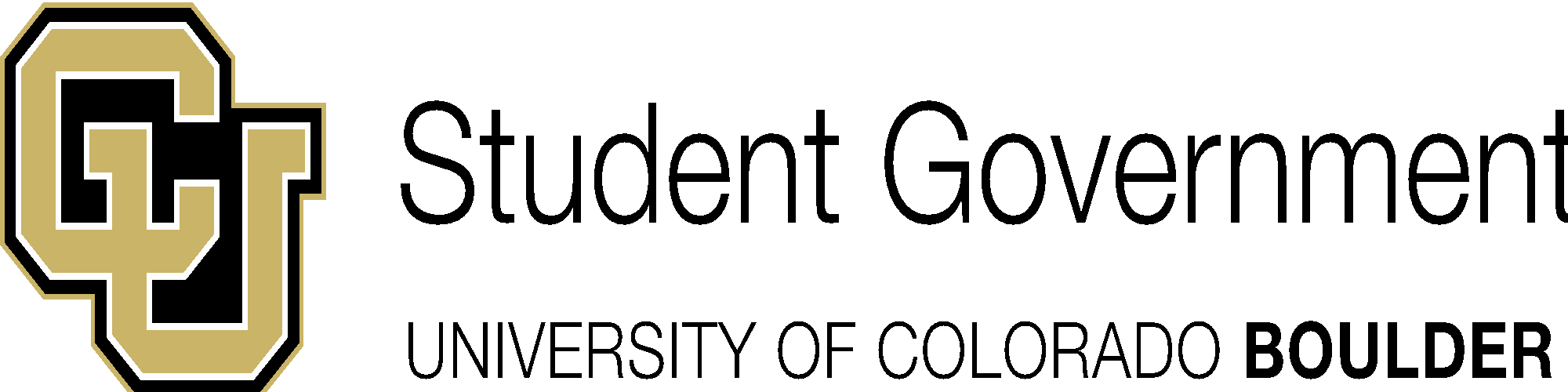 University of Colorado Student GovernmentLegislative CouncilOctober 13, 2014	        						81 LCB 09 Sponsored by: Authored By:  Mitchell Fenton		      Legislative Council PresidentA Bill to Establish Protocol for Appointment of Legislative Council Permanent Proxy PositionsBill History	78LCB-03 appended a new Legislative Council Bylaws Article, which outlined a procedure for Representatives-At-Large to appoint an individual as their permanent proxy, when they were to be absent from Legislative Council for a considerable amount of time. This legislation was passed on special reading, requiring it to contain a sunset clause, which has since expired. Bill Summary	This bill seeks to permanently include the goals of the appendix created by 78LCB-03, in the Legislative Council Bylaws. These goals include evaluating the accountability, and effectiveness of the potential appointment.Whereas, There is currently no form of official evaluation for proposed Representative appointmentsWhereas, The Legislative Council Bylaws Article VIII.D.a., which pertains to replacement actions, currently states:“When any official of the CUSG is replaced during his/her term, the new official shall fill out the balance of the term, with all powers and responsibilities of the former member.”Whereas, The Legislative Council Bylaws Article VIII.D.b., which pertains to replacement actions, currently states:b. Representative Council members who wish to resign from their position shall be required to:i. Submit a formal letter of resignation to members of Representative Council two weeks prior to resignation.ii. Take reasonable steps to present a designated replacement at least to Representative Council two weeks prior to resignation.THEREFORE BE IT RESOLVED by the University of Colorado Student Government that: Section 1: Append a new Legislative Council Bylaws, Article VIII.D.b.ii.a., which states:“Designated replacements (“permanent proxies”) for Representatives at Large shall submit a petition with valid signatures and student identification numbers from 150 registered CUSG fee-paying students, following the process outlined in Section 402 (D) of the CUSG Election Code. This must be submitted before ratification. “Section 2: Append a new Legislative Council Bylaws, Article VIIID.b.ii.b., which states:“The Representative Council shall interview the designated replacement.”Section 3: This bill shall take effect upon passage by the Legislative Council and upon either obtaining the signature of two Tri-Executives or the lapse of six days without action by the Tri-Executives. Vote Count____________________________			______________________________Juedon Kebede					Mitchell FentonPresident of Student Affairs				Legislative Council President____________________________			______________________________Lora Roberts					          	Chelsea Canada President of Internal Affairs		          		President of External Affairs